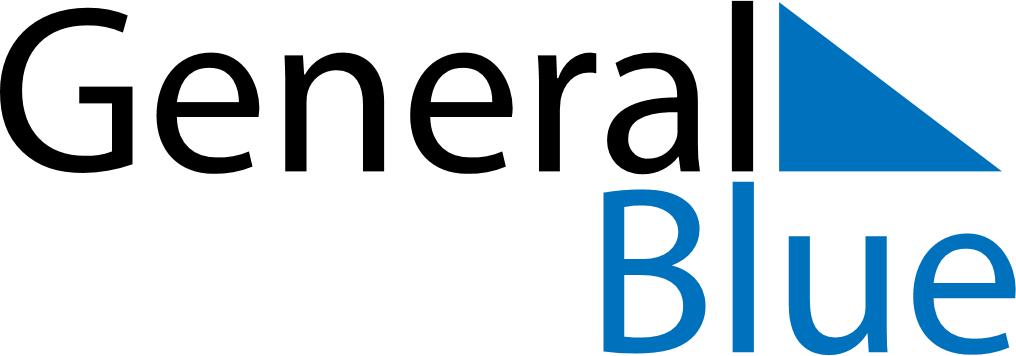 August 2026August 2026August 2026PhilippinesPhilippinesMondayTuesdayWednesdayThursdayFridaySaturdaySunday1234567891011121314151617181920212223Ninoy Aquino Day24252627282930Birthday of Muhammad (Mawlid)31National Heroes’ Day